Multiplying Directed Numbers Introduction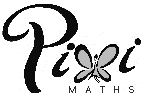 Use a calculator to complete this times tables grid involving directed numbers.Complete the sentences below, using your grid to help you.Multiplying a positive with a positive gives us a ___________ answer.Multiplying a positive with a negative gives us a ___________ answer.Multiplying a negative with a negative gives us a ___________ answer.Multiplying a negative with a positive gives us a ___________ answer.-2-10123-2-10123